高雄市茂林區傑出人才獎勵實施要點中華民國 109 年 10 月 30 日代表會議決議通過 中華民國 109 年 12 月 09 日高市茂區民字第10931437800號中華民國 110 年 11 月 04 日高市茂區民字簽呈中華民國 111 年 04 月 22 日高市茂區民字第11130464000號                  中華民國112年 03月 29日高市茂區民字第11230357000號高雄市茂林區公所(以下簡稱本所)為獎勵及培養本區傑出人才，並使本所發放獎勵金有所遵循，特訂定本要點。經費來源由本所年度預算提撥。案件依申請順序辦理，若當年度預算已經用罄，須俟明年度預算核定通過後再行受理申請。申請人須符合獎勵項目，並於申請時及獎勵事實發生時皆設籍本區三個月以上並有居住事實者。申請人應於獎勵事實發生之當年度內，檢附下列文件向本所提出申請，逾期者不予受理： 申請表(如附表一至六，依申請類別擇一，並檢附相關證明文件)。 三個月內個人戶籍謄本1份。 居住事實證明書(如附表五)。 領款收據(如附表六)。獎勵項目升學學業獎學金就讀公私立大學院校以上，含夜間部、空中大學、研究所、在職專班，前一學年度學業成績平均80分以上及操行成績80分以上，但二科以上不及格者，不得申請。錄取獎學金當年度考取公私立大學院校以上，含夜間部、空中大學、研究所、在職專班。同等學歷之學業及錄取獎學金不得重覆請領，違反者不予獎勵，已獎勵者，追回獎勵金。學術專門著作各學門領域經出版之著作，以著作人(或共同著作人)身分發表，經國內外出版(發行)單位正式審查通過，並獲得相關領域學者普遍肯定之學術專門著作，予以獎勵。一般教科書、純文學作品、純藝術作品、一般編纂著作、通俗報導、翻譯作品、研討會論文集、研究成果報告等，皆不在受理申請範圍。體育人才須為代表國家、本市、本區參加各項體育比賽之選手、教練或在本區轄區內學校任教者。本區選手若與他縣市或他鄉選手搭檔代表他縣或他鄉參加國內賽者，不予獎勵；但全國性各級學校之比賽，不在此限。須為參加國際、全國、全市、區域性四個層級之各項體育比賽者。同一項目，年度內只能擇優申請一項獎項。如為邀請賽、排名賽、表演賽、對抗賽、選拔賽、友誼賽、聯誼性活動或其他非正式比賽，皆不在受理申請範圍。族語認證 通過族語認證初級、中級、中高級、高級、優級者。 年度內只能擇優申請一項獎項。非前四項獎勵項目，惟依實際情形應給予獎勵者，另專案簽核。 六、獎勵方式升學符合資格者每名獎勵新臺幣 5,000元。學術專門著作每一著作獎勵新臺幣30,000元。同一著作不得重複提出申請。若為共同著作，應檢附共同著作人同意書(如附表二之二)，且獎勵金依申請者貢獻度比例發給。體育人才獎勵標準如附件一。族語認證初級500元，中級1,000元，中高級2,000元，高級5,000元，優級10,000元。七、受理期間升學獎學金： 9月15至10至15日。學術專門著作： 10月01至11至30日。體育人才： 5月1至5月31日、11月1至11月30日。族語認證：獎勵事實當年度內。本所為審查本要點及申請案件，設獎勵金審查委員會，置召集人一人，委員五人。審查委員為無給職，必要時得召開臨時會議。若有未盡事宜或有疑義時，由審查委員會開會議決之。九、申請人檢附之文件均不退還；審核結果將另函通知；通過者獎勵金直接撥    入所提供之申請人帳戶。十、本要點經審查委員會會議通過，陳請區長核定後實施，修正時亦同。附件一【體育人才獎勵標準】說明：凡獲獎即得憑獎狀影本或成績證明申請獎勵金。但設有「個人獎」之競賽項目即不再頒給「團體獎」。參加各項競賽(含各單項錦標賽)者，同一組(級)參賽國家(地區)、縣市、鄉鎮之團體及個人達2~3人(隊)時，錄取1名給獎；達4~5人(隊)時，錄取 2 名給獎；達 6 人(隊)以上時，錄取 3 名給獎。但經教育部體育署核定為國家代表隊者，可提出國手證明或由教育部體育署出具之代表隊名單及公函為證明文件者，不受參賽國及隊數之限制。所稱之「個人」，係指競技過程由選手一人獨力完成者；所稱之「團體」，係指競技過程由選手二人以上共同參賽始可進行者。團體賽中，本區選手出場人數超過比賽法定出場人數，由本區選手一人為代表提出申請，其獎勵金計算方式為：「選手獎金」×「法定出場選手數」。團體賽中，本區選手出場人數僅部分或未超過比賽法定出場人數，由選手以個人名義提出申請。其獎勵金計算方式為：「選手獎金」×「法定出場選手數」÷「報名人數」；教練則以教練身分申請。附表一【升學申請表】附表二之一【學術專門著作申請表】附表二之二【學術專門著作共同著作人同意書】茲同意　　　　　　　	(申請人)將學術專門著作　　　　　　　　　　　　提出申請高雄市茂林區傑出人才獎勵金，除具名同意如下表外，並將各共同著作人貢獻程度表列如下：此致　　高雄市茂林區公所中  華  民  國         年        月        日附表三【體育人才申請表】附表四【族語認證獎勵金申請表】附表五【居住事實證明書】茲證明               	(身分證字號：           	)確實居住於高雄市茂林區　　　里　　鄰　　　巷　　　號，特此證明。此證　　　　　證明單位：高雄市茂林區　　　里辦公處　　　　　　　里長：中　華　民　國　　　年　　　月　　　日附表六【領款收據】    茲領到高雄市茂林區公所核發　　　　年高雄市茂林區傑出人才獎勵金(□升學□學術專門著作□體育人才□藝能人才□族語認證□其他　　　	)，共計新臺幣　拾萬　萬　仟　佰　拾　元整。<金額部分，承辦單位填寫>此致　　高雄市茂林區公所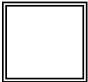 具領人簽章：                       身分證字號：戶籍地址：存摺影本請粘貼於此處(須與上列填註相符)國際競賽名稱           名次類別第一名第二名第三名第四名第五名第六名國際奧林匹克運動會亞洲運動會世界運動會世界大學運動會世界中等學校運動會各身障奧林匹克運動會青年奧運會世界各單項錦標賽(含身障錦標賽)亞洲各單項錦標賽(含身障錦標賽)選手獎金12,00010,0008,0008,0006,0004,000國際奧林匹克運動會亞洲運動會世界運動會世界大學運動會世界中等學校運動會各身障奧林匹克運動會青年奧運會世界各單項錦標賽(含身障錦標賽)亞洲各單項錦標賽(含身障錦標賽)教練獎金6,0005,0004,0003,0002,0001,000全國競賽名稱          名次 類別第一名第二名第三名全國全國運動會全民運動會全國原住民運動會全國大專院校運動會教育部主辦之全國球類聯賽全國身心障礙運動會全國性各單項錦標賽(含身障) 全國中等學校運動會選手獎金6,0005,0004,000全國全國運動會全民運動會全國原住民運動會全國大專院校運動會教育部主辦之全國球類聯賽全國身心障礙運動會全國性各單項錦標賽(含身障) 全國中等學校運動會教練獎金3,0002,0001,000全國全國運動會全民運動會全國原住民運動會全國大專院校運動會教育部主辦之全國球類聯賽全國身心障礙運動會全國性各單項錦標賽(含身障) 全國中等學校運動會          名次 類別第四名第五名第六名全國全國運動會全民運動會全國原住民運動會全國大專院校運動會教育部主辦之全國球類聯賽全國身心障礙運動會全國性各單項錦標賽(含身障) 全國中等學校運動會選手獎金3,0002,0001,000全國全國運動會全民運動會全國原住民運動會全國大專院校運動會教育部主辦之全國球類聯賽全國身心障礙運動會全國性各單項錦標賽(含身障) 全國中等學校運動會教練獎金--全市競賽名稱               名次  類別第一名第二名第三名全市 全市運動會全市中小學運動會全市各單項錦標賽選手獎金3,0002,0001,000全市 全市運動會全市中小學運動會全市各單項錦標賽教練獎金1,500全市 全市運動會全市中小學運動會全市各單項錦標賽               名次  類別第四名第五名第六名全市 全市運動會全市中小學運動會全市各單項錦標賽選手獎金500500500全市 全市運動會全市中小學運動會全市各單項錦標賽教練獎金---區域性競賽名稱               名次  類別第一名第二名第三名區域性魯凱盃選手獎金1,5001,000500區域性魯凱盃教練獎金500--區域性競賽名稱               名次  類別第一名第二名第三名排灣族與魯凱族運動會選手獎金2,0001,5001,000排灣族與魯凱族運動會教練獎金1,000--申  請  人申請日期年    月    日年    月    日身分證字號聯絡電話戶籍地址獎勵事蹟(擇一勾選並詳實填寫)□學業獎學金，就讀學校：                             就讀系所年級：                                            學年度學業平均成績      分，操性成績      分。□錄取獎學金，錄取學校：                              就讀系所：                              □學業獎學金，就讀學校：                             就讀系所年級：                                            學年度學業平均成績      分，操性成績      分。□錄取獎學金，錄取學校：                              就讀系所：                              □學業獎學金，就讀學校：                             就讀系所年級：                                            學年度學業平均成績      分，操性成績      分。□錄取獎學金，錄取學校：                              就讀系所：                              □學業獎學金，就讀學校：                             就讀系所年級：                                            學年度學業平均成績      分，操性成績      分。□錄取獎學金，錄取學校：                              就讀系所：                              □學業獎學金，就讀學校：                             就讀系所年級：                                            學年度學業平均成績      分，操性成績      分。□錄取獎學金，錄取學校：                              就讀系所：                              檢附文件(請勾選)□申請表□三個月內個人戶籍謄本1份□居住事實證明書□領款收據□在校整學年（上、下學期）成績單正本或影本1份（影本須加蓋學校戳記）□學生證影本(須蓋有入學當學期註冊章)或在學證明正本1份(須註明錄取及入學年月)□申請表□三個月內個人戶籍謄本1份□居住事實證明書□領款收據□在校整學年（上、下學期）成績單正本或影本1份（影本須加蓋學校戳記）□學生證影本(須蓋有入學當學期註冊章)或在學證明正本1份(須註明錄取及入學年月)□申請表□三個月內個人戶籍謄本1份□居住事實證明書□領款收據□在校整學年（上、下學期）成績單正本或影本1份（影本須加蓋學校戳記）□學生證影本(須蓋有入學當學期註冊章)或在學證明正本1份(須註明錄取及入學年月)□申請表□三個月內個人戶籍謄本1份□居住事實證明書□領款收據□在校整學年（上、下學期）成績單正本或影本1份（影本須加蓋學校戳記）□學生證影本(須蓋有入學當學期註冊章)或在學證明正本1份(須註明錄取及入學年月)□申請表□三個月內個人戶籍謄本1份□居住事實證明書□領款收據□在校整學年（上、下學期）成績單正本或影本1份（影本須加蓋學校戳記）□學生證影本(須蓋有入學當學期註冊章)或在學證明正本1份(須註明錄取及入學年月)審核結果(本欄以下，申請人請勿填寫)審核結果(本欄以下，申請人請勿填寫)審核結果(本欄以下，申請人請勿填寫)審核結果(本欄以下，申請人請勿填寫)審核結果(本欄以下，申請人請勿填寫)審核結果(本欄以下，申請人請勿填寫)□證件不齊，予以補件□資格不符，予以退件□其他審查意見：□證件不齊，予以補件□資格不符，予以退件□其他審查意見：□證件不齊，予以補件□資格不符，予以退件□其他審查意見：□證件不齊，予以補件□資格不符，予以退件□其他審查意見：□證件不齊，予以補件□資格不符，予以退件□其他審查意見：□證件不齊，予以補件□資格不符，予以退件□其他審查意見：承辦人承辦人單位主管秘書秘書區長申  請  人申請日期年    月    日年    月    日身分證字號聯絡電話戶籍地址獎勵事蹟每一著作獎勵新臺幣 30,000 元。同一著作不得重複提出申請。若為共同著作，應檢附共同著作人同意書，且獎勵金依申請者貢獻度比例發給。每一著作獎勵新臺幣 30,000 元。同一著作不得重複提出申請。若為共同著作，應檢附共同著作人同意書，且獎勵金依申請者貢獻度比例發給。每一著作獎勵新臺幣 30,000 元。同一著作不得重複提出申請。若為共同著作，應檢附共同著作人同意書，且獎勵金依申請者貢獻度比例發給。每一著作獎勵新臺幣 30,000 元。同一著作不得重複提出申請。若為共同著作，應檢附共同著作人同意書，且獎勵金依申請者貢獻度比例發給。每一著作獎勵新臺幣 30,000 元。同一著作不得重複提出申請。若為共同著作，應檢附共同著作人同意書，且獎勵金依申請者貢獻度比例發給。每一著作獎勵新臺幣 30,000 元。同一著作不得重複提出申請。若為共同著作，應檢附共同著作人同意書，且獎勵金依申請者貢獻度比例發給。檢附文件(請勾選)□申請表□三個月內個人戶籍謄本 1 份□居住事實證明書□領款收據□已正式出版發行之專書乙式三冊□共同著作人同意書□申請表□三個月內個人戶籍謄本 1 份□居住事實證明書□領款收據□已正式出版發行之專書乙式三冊□共同著作人同意書□申請表□三個月內個人戶籍謄本 1 份□居住事實證明書□領款收據□已正式出版發行之專書乙式三冊□共同著作人同意書□申請表□三個月內個人戶籍謄本 1 份□居住事實證明書□領款收據□已正式出版發行之專書乙式三冊□共同著作人同意書□申請表□三個月內個人戶籍謄本 1 份□居住事實證明書□領款收據□已正式出版發行之專書乙式三冊□共同著作人同意書□申請表□三個月內個人戶籍謄本 1 份□居住事實證明書□領款收據□已正式出版發行之專書乙式三冊□共同著作人同意書審核結果(本欄以下，申請人請勿填寫)審核結果(本欄以下，申請人請勿填寫)審核結果(本欄以下，申請人請勿填寫)審核結果(本欄以下，申請人請勿填寫)審核結果(本欄以下，申請人請勿填寫)審核結果(本欄以下，申請人請勿填寫)審核結果(本欄以下，申請人請勿填寫)□證件不齊，予以補件□資格不符，予以退件□資格符合，准予發給獎勵金新臺幣	拾萬	萬	仟	佰	拾	元整□其他審查意見：□證件不齊，予以補件□資格不符，予以退件□資格符合，准予發給獎勵金新臺幣	拾萬	萬	仟	佰	拾	元整□其他審查意見：□證件不齊，予以補件□資格不符，予以退件□資格符合，准予發給獎勵金新臺幣	拾萬	萬	仟	佰	拾	元整□其他審查意見：□證件不齊，予以補件□資格不符，予以退件□資格符合，准予發給獎勵金新臺幣	拾萬	萬	仟	佰	拾	元整□其他審查意見：□證件不齊，予以補件□資格不符，予以退件□資格符合，准予發給獎勵金新臺幣	拾萬	萬	仟	佰	拾	元整□其他審查意見：□證件不齊，予以補件□資格不符，予以退件□資格符合，准予發給獎勵金新臺幣	拾萬	萬	仟	佰	拾	元整□其他審查意見：□證件不齊，予以補件□資格不符，予以退件□資格符合，准予發給獎勵金新臺幣	拾萬	萬	仟	佰	拾	元整□其他審查意見：承辦人承辦人單位主管秘	書秘	書秘	書區  長共同著作人姓名作品貢獻程度(加總為 100%)簽   章％％％％％申  請  人申請日期年    月    日年    月    日身分證字號聯絡電話戶籍地址獎勵事蹟(請勾選)□國際競賽，名稱                                          選手獎金：□第一名□第二名□第三名□第四名□第五名□第六名教練獎金：□第一名□第二名□第三名□第四名□第五名□第六名□須經本所審查委員會專案審查認定□國際競賽，名稱                                          選手獎金：□第一名□第二名□第三名□第四名□第五名□第六名教練獎金：□第一名□第二名□第三名□第四名□第五名□第六名□須經本所審查委員會專案審查認定□國際競賽，名稱                                          選手獎金：□第一名□第二名□第三名□第四名□第五名□第六名教練獎金：□第一名□第二名□第三名□第四名□第五名□第六名□須經本所審查委員會專案審查認定□國際競賽，名稱                                          選手獎金：□第一名□第二名□第三名□第四名□第五名□第六名教練獎金：□第一名□第二名□第三名□第四名□第五名□第六名□須經本所審查委員會專案審查認定□國際競賽，名稱                                          選手獎金：□第一名□第二名□第三名□第四名□第五名□第六名教練獎金：□第一名□第二名□第三名□第四名□第五名□第六名□須經本所審查委員會專案審查認定□國際競賽，名稱                                          選手獎金：□第一名□第二名□第三名□第四名□第五名□第六名教練獎金：□第一名□第二名□第三名□第四名□第五名□第六名□須經本所審查委員會專案審查認定獎勵事蹟(請勾選)□全國競賽，名稱                                          選手獎金：□第一名□第二名□第三名□第四名□第五名□第六名教練獎金：□第一名□第二名□第三名□須經本所審查委員會專案審查認定□全國競賽，名稱                                          選手獎金：□第一名□第二名□第三名□第四名□第五名□第六名教練獎金：□第一名□第二名□第三名□須經本所審查委員會專案審查認定□全國競賽，名稱                                          選手獎金：□第一名□第二名□第三名□第四名□第五名□第六名教練獎金：□第一名□第二名□第三名□須經本所審查委員會專案審查認定□全國競賽，名稱                                          選手獎金：□第一名□第二名□第三名□第四名□第五名□第六名教練獎金：□第一名□第二名□第三名□須經本所審查委員會專案審查認定□全國競賽，名稱                                          選手獎金：□第一名□第二名□第三名□第四名□第五名□第六名教練獎金：□第一名□第二名□第三名□須經本所審查委員會專案審查認定□全國競賽，名稱                                          選手獎金：□第一名□第二名□第三名□第四名□第五名□第六名教練獎金：□第一名□第二名□第三名□須經本所審查委員會專案審查認定獎勵事蹟(請勾選)□全市競賽，名稱                                          選手獎金：□第一名□第二名□第三名□第四名□第五名□第六名教練獎金：□第一名□須經本所審查委員會專案審查認定□全市競賽，名稱                                          選手獎金：□第一名□第二名□第三名□第四名□第五名□第六名教練獎金：□第一名□須經本所審查委員會專案審查認定□全市競賽，名稱                                          選手獎金：□第一名□第二名□第三名□第四名□第五名□第六名教練獎金：□第一名□須經本所審查委員會專案審查認定□全市競賽，名稱                                          選手獎金：□第一名□第二名□第三名□第四名□第五名□第六名教練獎金：□第一名□須經本所審查委員會專案審查認定□全市競賽，名稱                                          選手獎金：□第一名□第二名□第三名□第四名□第五名□第六名教練獎金：□第一名□須經本所審查委員會專案審查認定□全市競賽，名稱                                          選手獎金：□第一名□第二名□第三名□第四名□第五名□第六名教練獎金：□第一名□須經本所審查委員會專案審查認定獎勵事蹟(請勾選)□區域競賽，名稱                                          選手獎金：□第一名□第二名□第三名教練獎金：□第一名□須經本所審查委員會專案審查認定□區域競賽，名稱                                          選手獎金：□第一名□第二名□第三名教練獎金：□第一名□須經本所審查委員會專案審查認定□區域競賽，名稱                                          選手獎金：□第一名□第二名□第三名教練獎金：□第一名□須經本所審查委員會專案審查認定□區域競賽，名稱                                          選手獎金：□第一名□第二名□第三名教練獎金：□第一名□須經本所審查委員會專案審查認定□區域競賽，名稱                                          選手獎金：□第一名□第二名□第三名教練獎金：□第一名□須經本所審查委員會專案審查認定□區域競賽，名稱                                          選手獎金：□第一名□第二名□第三名教練獎金：□第一名□須經本所審查委員會專案審查認定檢附文件(請勾選)□申請表□三個月內個人戶籍謄本 1 份□居住事實證明書□領款收據□成績證明：以各主辦單位核發之獎狀(申請人姓名)為限。若主辦單位係以獎盃、獎牌核頒無另發獎狀者，得以教育部體育署或中華民國各單項協會所出示之公函或蓋有主辦單位之證明正本替代。□佐證文件：教練應提出證明確為獲獎選手之教練秩序冊；選手應提出證明參賽項目確實符合申請資格，如秩序冊、賽程表、國手證明或教育部體育署出具之代表隊證明等。□申請表□三個月內個人戶籍謄本 1 份□居住事實證明書□領款收據□成績證明：以各主辦單位核發之獎狀(申請人姓名)為限。若主辦單位係以獎盃、獎牌核頒無另發獎狀者，得以教育部體育署或中華民國各單項協會所出示之公函或蓋有主辦單位之證明正本替代。□佐證文件：教練應提出證明確為獲獎選手之教練秩序冊；選手應提出證明參賽項目確實符合申請資格，如秩序冊、賽程表、國手證明或教育部體育署出具之代表隊證明等。□申請表□三個月內個人戶籍謄本 1 份□居住事實證明書□領款收據□成績證明：以各主辦單位核發之獎狀(申請人姓名)為限。若主辦單位係以獎盃、獎牌核頒無另發獎狀者，得以教育部體育署或中華民國各單項協會所出示之公函或蓋有主辦單位之證明正本替代。□佐證文件：教練應提出證明確為獲獎選手之教練秩序冊；選手應提出證明參賽項目確實符合申請資格，如秩序冊、賽程表、國手證明或教育部體育署出具之代表隊證明等。□申請表□三個月內個人戶籍謄本 1 份□居住事實證明書□領款收據□成績證明：以各主辦單位核發之獎狀(申請人姓名)為限。若主辦單位係以獎盃、獎牌核頒無另發獎狀者，得以教育部體育署或中華民國各單項協會所出示之公函或蓋有主辦單位之證明正本替代。□佐證文件：教練應提出證明確為獲獎選手之教練秩序冊；選手應提出證明參賽項目確實符合申請資格，如秩序冊、賽程表、國手證明或教育部體育署出具之代表隊證明等。□申請表□三個月內個人戶籍謄本 1 份□居住事實證明書□領款收據□成績證明：以各主辦單位核發之獎狀(申請人姓名)為限。若主辦單位係以獎盃、獎牌核頒無另發獎狀者，得以教育部體育署或中華民國各單項協會所出示之公函或蓋有主辦單位之證明正本替代。□佐證文件：教練應提出證明確為獲獎選手之教練秩序冊；選手應提出證明參賽項目確實符合申請資格，如秩序冊、賽程表、國手證明或教育部體育署出具之代表隊證明等。□申請表□三個月內個人戶籍謄本 1 份□居住事實證明書□領款收據□成績證明：以各主辦單位核發之獎狀(申請人姓名)為限。若主辦單位係以獎盃、獎牌核頒無另發獎狀者，得以教育部體育署或中華民國各單項協會所出示之公函或蓋有主辦單位之證明正本替代。□佐證文件：教練應提出證明確為獲獎選手之教練秩序冊；選手應提出證明參賽項目確實符合申請資格，如秩序冊、賽程表、國手證明或教育部體育署出具之代表隊證明等。審核結果(本欄以下，申請人請勿填寫)審核結果(本欄以下，申請人請勿填寫)審核結果(本欄以下，申請人請勿填寫)審核結果(本欄以下，申請人請勿填寫)審核結果(本欄以下，申請人請勿填寫)審核結果(本欄以下，申請人請勿填寫)審核結果(本欄以下，申請人請勿填寫)□證件不齊，予以補件□資格不符，予以退件□資格符合，准予發給獎勵金新臺幣	拾萬	萬	仟	佰	拾	元整□其他審查意見：□證件不齊，予以補件□資格不符，予以退件□資格符合，准予發給獎勵金新臺幣	拾萬	萬	仟	佰	拾	元整□其他審查意見：□證件不齊，予以補件□資格不符，予以退件□資格符合，准予發給獎勵金新臺幣	拾萬	萬	仟	佰	拾	元整□其他審查意見：□證件不齊，予以補件□資格不符，予以退件□資格符合，准予發給獎勵金新臺幣	拾萬	萬	仟	佰	拾	元整□其他審查意見：□證件不齊，予以補件□資格不符，予以退件□資格符合，准予發給獎勵金新臺幣	拾萬	萬	仟	佰	拾	元整□其他審查意見：□證件不齊，予以補件□資格不符，予以退件□資格符合，准予發給獎勵金新臺幣	拾萬	萬	仟	佰	拾	元整□其他審查意見：□證件不齊，予以補件□資格不符，予以退件□資格符合，准予發給獎勵金新臺幣	拾萬	萬	仟	佰	拾	元整□其他審查意見：承辦人承辦人單位主管秘	書秘	書秘	書區  長申  請  人申請日期年    月    日年    月    日身分證字號聯絡電話戶籍地址獎勵事蹟通過     年度族語認證□初級  □中級  □中高級  □高級  □優級通過     年度族語認證□初級  □中級  □中高級  □高級  □優級通過     年度族語認證□初級  □中級  □中高級  □高級  □優級通過     年度族語認證□初級  □中級  □中高級  □高級  □優級通過     年度族語認證□初級  □中級  □中高級  □高級  □優級通過     年度族語認證□初級  □中級  □中高級  □高級  □優級檢附文件(請勾選)□申請表□三個月內個人戶籍謄本 1 份□居住事實證明書□領款收據□族語認證證明文件影本□申請表□三個月內個人戶籍謄本 1 份□居住事實證明書□領款收據□族語認證證明文件影本□申請表□三個月內個人戶籍謄本 1 份□居住事實證明書□領款收據□族語認證證明文件影本□申請表□三個月內個人戶籍謄本 1 份□居住事實證明書□領款收據□族語認證證明文件影本□申請表□三個月內個人戶籍謄本 1 份□居住事實證明書□領款收據□族語認證證明文件影本□申請表□三個月內個人戶籍謄本 1 份□居住事實證明書□領款收據□族語認證證明文件影本審核結果(本欄以下，申請人請勿填寫)審核結果(本欄以下，申請人請勿填寫)審核結果(本欄以下，申請人請勿填寫)審核結果(本欄以下，申請人請勿填寫)審核結果(本欄以下，申請人請勿填寫)審核結果(本欄以下，申請人請勿填寫)審核結果(本欄以下，申請人請勿填寫)□證件不齊，予以補件□資格不符，予以退件□資格符合，准予發給獎勵金新臺幣	 萬   	仟	佰	拾	元整□其他審查意見：□證件不齊，予以補件□資格不符，予以退件□資格符合，准予發給獎勵金新臺幣	 萬   	仟	佰	拾	元整□其他審查意見：□證件不齊，予以補件□資格不符，予以退件□資格符合，准予發給獎勵金新臺幣	 萬   	仟	佰	拾	元整□其他審查意見：□證件不齊，予以補件□資格不符，予以退件□資格符合，准予發給獎勵金新臺幣	 萬   	仟	佰	拾	元整□其他審查意見：□證件不齊，予以補件□資格不符，予以退件□資格符合，准予發給獎勵金新臺幣	 萬   	仟	佰	拾	元整□其他審查意見：□證件不齊，予以補件□資格不符，予以退件□資格符合，准予發給獎勵金新臺幣	 萬   	仟	佰	拾	元整□其他審查意見：□證件不齊，予以補件□資格不符，予以退件□資格符合，准予發給獎勵金新臺幣	 萬   	仟	佰	拾	元整□其他審查意見：承辦人承辦人單位主管秘	書秘	書秘	書區  長※請提供郵局帳戶(具領人須學生或父母一方或監護人)，若提供他行帳戶則須自行負擔匯費郵局存簿：局號　　　　　　　　；帳號　　　　　　　　銀行存簿：　　　　　　　　銀行；銀行代碼　　　　　　；帳號　　　　　　　　戶名：　　　　　　　　　　　　（郵局或銀行戶名）